Camp Link:
https:/ /forms.gle/8Xz2Y5bDx8TMMamYA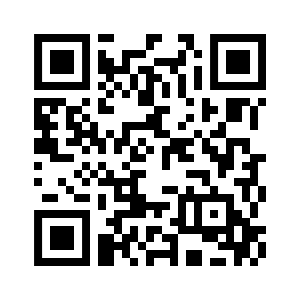 